Scratch Procedure Announcements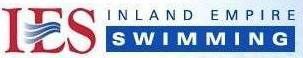 Created July 16, 2017Announcement #1Read this after receiving the Preliminary results.These are the preliminary results for event # 	, the 	. The 2nd alternate is (announce swimmer's name and club).The 1st alternate is (announce swimmer's name and club).This evening's CONSOLATION finalists are: (announce each swimmer's name & club from #16 to #9). This evening's FINALISTS are: (same as above from #8 thru #2).And the top qualifier is (announce swimmer's name and club).It is now 	. (Write this time onto the preliminary results sheet you just read from.) You have 30 minutes to scratch from this event, or to declare your intention to scratch from this event.Give the preliminary results sheet to the Administrative Referee.Announcement #2Read this when the 30-minute deadline has expired.Event # 	, the	has now closed.There were no scratches from this event	ORThere has/have been	scratch(es) from this event.  There remain	potential scratches and the last event for this/these declared intents(s) is # 	.If there have been scratches, then re‐announce below.  If no scratches, then do not re‐announce.The 2nd alternate is (announce swimmer's name and club). The 1st alternate is (announce swimmer's name and club).This evening's CONSOLATION finalists are: (announce each swimmer's name & club from #16 to #9. This evening's FINALISTS are: (same as above from #8 thru #1).ActionPost the corrected copy.